Cena Sdružení českých spotřebitelůInformace k vyhlášení pro rok 2016Ocenění Sdružení českých spotřebitelů vyjadřuje, že podnikatel, který získal ocenění, trvale poskytuje služby v oboru svého podnikání v souladu s očekáváním spotřebitele. V rámci svého podnikání jednak naplňuje požadavky dané obecně závaznými platnými právními předpisy vztahujícími se na podnikatele, jmenovitě živnostenského zákona, a dále při poskytování služeb, resp. při uvádění výrobků na trh má dostatečně srozumitelně deklarovánu jakost a spolehlivost a poskytuje své služby s odpovídající odbornou úrovní prodejce, poskytuje potřebné informace spotřebitelům, např. o zajištění odborného servisu, v souladu se zákonem řeší i případné reklamace, atd.Cena Sdružení českých spotřebitelů potvrzuje, že při jejím udělení bylo příslušnou regionální odbornou komisí (viz bod 5) přihlédnuto i k tomu, jaký image podnikatel má jak mezi spotřebiteli, tak i u místní a podnikatelské samosprávy.Cena je vyhlášena pro kraje Jihočeský, Ústecký, Jihomoravský, Moravskoslezský a  Královéhradecký. Cena je udělována na základě: návrhu předneseným členem SČS, návrhu předneseným zástupcem místních nebo podnikatelských samospráv, návrhu podaného spotřebitelskou veřejností.Na základě vyhlášení „Ceny sdružení českých spotřebitelů v kraji“ O vyhlášení Ceny je podána informace v tisku, na webových stránkách SČS i partnerů a zároveň jsou vyzváni zástupci místní a podnikatelské samosprávy k předložení návrhu na ocenění. Provede vyhodnocení Odborná komise pro ochranu spotřebitele ustavená ve spolupráci SČS a partnerů v regionu;Ocenění se uděluje na dva roky (platnost do 31. 12. 2018). Oficiální vyhlášení ceny v regionech je v 1. čtvrtletí 2016, s termínem uzávěrky k datu 31. 5. 2016. Základní informace poskytuje sekretariát SČS a Regionální kontaktní místo (seznam RKM viz www.konzument.cz) případně jím pověřená kontaktní osoba, schválená odbornou komisí a uvedená na dokumentu, kterým se vyhlášení ceny v regionu oznamuje.Návrhy jsou předávány na příslušném formuláři případně jinou vhodnou písemnou formou nebo s využitím elektronické komunikace.   Z předložených návrhů pověřený pracovník RKM ve spolupráci se sekretariátem SČS připraví komplexní seznam a současně ověří identifikační údaje (kontrola na registr ARES). Zpracovaný seznam posoudí odborná komise při svém zasedání a sestaví konečný výběr podnikatelských subjektů, kterým bude cena SČS předána. Sekretariát SČS postoupí veškerou dokumentaci z komisí představenstvu SČS, které potvrdí nebo zamítne návrh komise.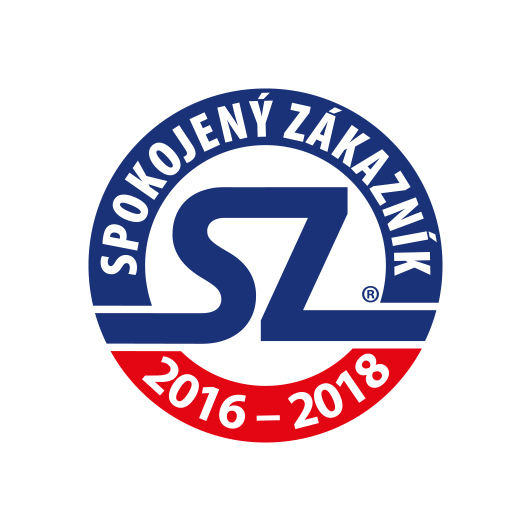 Kontaktní údaje:Sdružení českých spotřebitelů (SČS) si klade za cíl hájit oprávněné zájmy a práva spotřebitelů na vnitřním trhu EU a ČR, přičemž zdůrazňuje preventivní stránku ochrany zájmů spotřebitelů: „Jen poučený spotřebitel se dokáže účinně hájit“. SČS působí v řadě oblastí, pokrývají odbornosti ve vztahu k bezpečnosti výrobků, standardizaci, finančních služeb aj. Kontaktní údaje:SČS, Pod Altánem 99, 100 00  Praha 10tel. + 420 261 263 574E mail: spotrebitel@regio.cz; web - www.konzument.czIng. Libor NovákProjektový ředitel SČSe-mail: Novak@regio.cz   cell: +420 724372509Ing. Libor DupalŘeditel / Directore-mail: Dupal@regio.cz   cell: +420 602561856SDRUŽENÍ ČESKÝCH SPOTŘEBITELŮ, z. ú. / CZECH CONSUMER ASSOCIATIONPod Altánem 99/103, 100 00 Praha 10, tel.: +420 261263574, www.konzument.czSDRUŽENÍ ČESKÝCH SPOTŘEBITELŮ, z. ú. / CZECH CONSUMER ASSOCIATIONPod Altánem 99/103, 100 00 Praha 10, tel.: +420 261263574, www.konzument.cz